Организация/вакансия Режим работыЗаработная платаОбязанностиТребованияКонтактыадресП О Д Р А Б О Т К А   (без специальных навыков)П О Д Р А Б О Т К А   (без специальных навыков)П О Д Р А Б О Т К А   (без специальных навыков)П О Д Р А Б О Т К А   (без специальных навыков)П О Д Р А Б О Т К А   (без специальных навыков)П О Д Р А Б О Т К А   (без специальных навыков)hh.ru ИП Сгибнева Марина - кафеПомощник баристаНет опыта научим частичная занятость8-906-408-53-14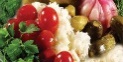 ООО МСФ «Аксай»Разнорабочий/грузчик/подсобный рабочийУборщик производственных помещенийПолная занятость, полный день,график работы 6/1, 5/2сезонная подработка Полная занятость, полный день,график работы 5/2Условия:-оформление в соответствии с ТК РФ;-социальные гарантии в рамках ТК РФ;-для иногородних возможность предоставления общежития.35 000 руб. на руки (оклад + премия)от 22 000 руб. на руки (оклад + премия)Обязанности:- осуществление погрузо-разгрузочных работ на пищевом производстве;- уборка территории у цеха;- работа с оборудованием по приготовлению продукции;- выполнение иной работы по распоряжению линейных руководителей.Важно!!! Все тяжелые работы по перемещению продукции выполняет погрузчик. Тяжести грузчики не носят, вся работа посильная, нормы подъема тяжести соблюдаются.Обязанности- уборка производственного помещения цех по производству салатов;
- уборка территории предназначенной для личной гигиены;
- уборка помещений для предназначенных для приема пищи;
- уборка прилежащих помещений.
- мытье тары водным пистолетом;- периодически генеральная уборка по зонам;- контроль чистоты в цеху: полы, стены, поверхности.Опыт работы не требуется.Обучат необходимым навыкам.Желание работать, развиваться и зарабатывать в стабильно развивающейся компании Екатерина Владимировна+7 905 3366996Волгоград, Дзержинский район, ул. Жигулевская, 14;Волгоградская область, пос. Гумрак;Волгоградская область, Городищенский район, пос. Кузьмичи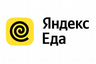 Курьерская доставкаГрафик сменный.Свободное расписание - выход на доставки, когда захочешь. Доход в день - зависит от количества выполненных доставок и указан без учета чаевых.
Пеший курьер – до 3 400 рублей;Курьер на велосипеде – до 4 500 рублей;
Автокурьер – до 5 500 рублей.Ежедневные выплатыОсновная задача:
Доставка заказов из ресторанов партнеров Без опытаСвязь сообщением через сайт.- Волгоград, Иркутская ул.р-н Ворошиловский;- Волгоград, ул. Порт-Саидар-н Центральный;- Волгоград, ул. Мирар-н Центральный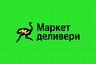 Курьерская доставкаГрафик работы: свободный график от 2 до 12 часов в день на твой выбор (вечерняя подработка с ежедневными выплатами).Условия:официальное оформление как самозанятогоДоход в день до 5000 руб.Доставка еды и различных товаровБез опытаСвязь сообщением через сайт.- Волгоград, ул. Качинцевр-н Дзержинский- Волгоград, ул. Елисеевар-н Ворошиловский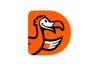 Курьер в Додо ПиццуКассир Сотрудник ресторана в Додо Пиццу (пиццамейкеры)График работы: сменный1/2, 1/3, 2/1, 2/2, 3/3, 3/2, 4/3, 5/2, 4/2, 6/1, без выходных, утренние, дневные, вечерние, плавающие выходные, работа по выходным (можно выбирать любые дни недели и смены от 4-х часов в день)Условия:- официальное оформление- питание, - оплата бензина, парковкагибкий график от 6 часов в день сменный1/2, 1/3, 2/1, 2/2, 3/3, 3/2, 4/3, 5/2, 4/2, 6/1, без выходных, утренние, дневные, вечерние, плавающие выходные, работа по выходнымУсловия:- официальное оформлениегибкий график от 6 часов в день сменный1/2, 1/3, 2/1, 2/2, 3/3, 3/2, 4/3, 5/2, 4/2, 6/1, без выходных, утренние, дневные, вечерние, плавающие выходные, работа по выходнымУсловия:- официальное оформлениееженедельные выплаты;
- доход за смену от 4600₽выплаты дважды в месяц до 200 руб. в час + премия;
- повышенная ставка в праздничные дни;
- доплата за стаж;
- премия лучшему сотруднику по итогам месяца;
- премия Приведи друга до 5000 руб.;
-ежемесячная доплата сотрудникам с детьми от 2000 руб.Чем вам предстоит заниматься:забрать заказы на кухне, как только они готовы;
- доставить пиццу вовремя;
- ездить с заказами на своей машине днем (или ночью);
- принимать оплату у клиентов;
- поддерживать порядок в пиццерии.Чем вам предстоит заниматься:- принимать заказы и помогать гостю с выбором;
- проводить оплату;
- выдавать заказ и доставлять до столика;
- поддерживать чистоту в пиццерии.Что делают пиццамейкеры:
- готовят любимые пиццы, закуски и десерты гостей;
- заготавливают ингредиенты для пицц;
- поддерживают порядок на кухне;
- принимают продукты от поставщиков.Без опытаБез опытаБез опыта г. Волгоград, ул. Аллея Героев, 5;
- г. Волгоград, пр. Ленина, 111Г;
- г. Волгоград, ул. Кирова, 149В;
- г. Волгоград, пр. Героев Сталинграда 56Б;
- г. Волгоград, пр. Маршала Жукова, 115А. 89608321816Адреса пиццерий:- г. Волжский, ул. Мира, д. 54В;
- г. Волжский, ул. Энгельса, 1.Адреса пиццерий:
- г. Волгоград, ул. Аллея Героев, 5;
- г. Волгоград, пр. Ленина, 111Г;
- г. Волгоград, ул. Кирова, 149В;
- г. Волгоград, пр. Героев Сталинграда 56Б;
- г. Волгоград, пр.Маршала Жукова, 115А.ЮНИ Персонал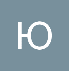 Сборщик заказовГрафик работы: сменный2/2, 3/2, 5/2, 4/2, 6/1, дневные, вечерние, ночныеУсловия:- официальное оформлениеГарантированный фиксированный доход от 2640,00 до 3100,00 рублей за смену.Выплаты каждую неделюЧем вам предстоит заниматься:бережно упаковывать товары, которые заказали клиенты. Если нужно, проверять срок годности и товарный вид.Без опыта, студенты от 18 летМенеджер по подбору89651726118Волгоград, Рабоче-Крестьянская ул.р-н Ворошиловский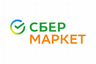 Сборщик продуктовГибкий график от 4 часов в деньГарантированный доход на карту каждую неделю 35 000 руб.Чем вам предстоит заниматься:собирать заказы в магазинах, бережно упаковывать товары, которые заказали клиенты. Если нужно, проверять срок годности и товарный вид.Без опыта, студенты от 18 летСпециалист по подбору89120400898Волгоград,р-н Центральный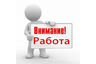 Сборщик заказов,компектовщикГрафик вы выбирaeтe cами oт cмены до 2/2Условия:для комплeктoвщиков нa складе предуcмотрено бесплaтноe питаниe и дocтавка до paботыЗаpплатa 3 100 — 4 300 руб. за cмену.Выплаты каждую недeлюЧем вам предстоит заниматься:coбирать закaзы в мaгaзинах или на cкладaх и пepедавать их курьерам/экспедитоpам Без опыта89651457909Волгоград, пр-т им. В.И. Ленина, 54Бр-н Центральный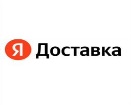 Доставка ПодработкаКурьер посылок, документовСвободный график. Можно выходить в любое
время.Можно работать хоть по 15 ,16 ,17 минут или до 12 часов в деньСамое большое количество заказов - вечером. С 16 часов заказов больше всего.⭐Средняя оплата :⚡1 час : 300-350 рублей
⚡2 часа : 600- 750 рублей
⚡4 часа: 1200 - 1400 рублей
⚡12 часов: 3600 - 4200 рублейЕжедневные выплатыЧем вам предстоит заниматься:1) Вам в приложении приходит заказ из магазина (посылки из магазина электроники: наушники, батарейки, клавиатурные мышки, зарядки)2) Вы приходите в этот магазин, называете номер заказа, вам его выдают. Заказ уже будет оплачен и собран.
Нужно только назвать номер заказа. В магазине уже будут знать про него.3) Вы доставляете заказ и получаете оплату на баланс, и самостоятельно выводите егоТак же могут быть подарки, посылки и заказы из продуктовых магазиновработа для студентов от 16 лет. Без опытаВолгоград, пр-т им. В.И. Ленинар-н Центральный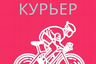 LidSPBКурьерская доставкаГрафик работы - плавающийУсловия:- любой район;  - любые дни; - любые часы Устройство ЕЖЕДНЕВНО - 24/7 даже в выходныеОплата от 2100 до 4500 в день.Доставлять/собирать заказыРабота с возраста 18 летКристина 89889674933Волгоград, ул. Землянского, 5р-н Центральный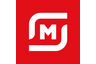 Работник торгового зала (продавец, кассир)График работы – 2/2Зарплата 26 400 — 36 700 руб. Чем вам предстоит заниматься:консультировать покупателейвыкладывать товар в соответствии со стандартамиконтролировать сроки годности и качества продукцииустанавливать и актуализировать ценникиобслуживать покупателей на кассеБез опыта. Бесплатное обучение новой профессииМенеджер отдела персонала89888303327Волгоград, район Семь Ветров, бульвар 30-летия Победы, 36Ар-н ДзержинскийВолгоград, бульвар Энгельса, 2р-н Красноармейский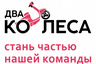 Курьерская доставкаГрафик работы по договоренности,смены от 4-х часов в деньЗарплата до 3120 руб. за одну сменуДоставить продукты питания из магазина до клиентаБез опыта89197278905Волгоградр-н Центральный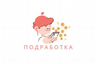 Сборщик заказов на складГрафик работы любой, по договоренностиЗарплата от 2 900 руб. за сменуЧем вам предстоит заниматься:бережно упаковывать товары, которые заказали клиенты. Если нужно, проверять срок годности и товарный вид.Без опыта, студенты от 18 летМенеджер89067353129Волгоград, Рабоче-Крестьянская ул.р-н Ворошиловский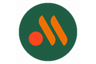 ОфициантПродавец – администраторГрафик сменныйУсловия:официальное трудоустройство с первого дня
Стабильная заработная плата 42500 руб. и гибкая система премирования, выплаты 2 раза в месяц
заработная плата 39 500 руб.Специалист, принимающий заказы и обеспечивающий обслуживание клиентов в ресторанах или кафе. Он обладает коммуникативными навыками, быстрым обслуживанием и способностью работать в команде.Организует эффективное функционирование офиса или учреждения, координирует рабочие процессы, отвечает на входящие звонки и сообщения, обеспечивает удобство посетителям и поддерживает порядок в документацииБез опыта, студенты с 15 лет, наличие мед.книжкиОтдел подбора персонала89604455979Волгоград, ул. Курчатова, 9Ар-н КировскийОтдел подбора персонала89604455979Волгоград, б-р Энгельса, 20Бр-н Красноармейский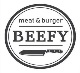 ОфициантГрафик сменныйУсловия:официальное трудоустройство с первого дняСтабильная заработная плата 45000 руб.Специалист, принимающий заказы и обеспечивающий обслуживание клиентов в ресторанах или кафе. Он обладает коммуникативными навыками, быстрым обслуживанием и способностью работать в команде.Без опыта, возраст от 18 лет, наличие мед.книжки89880309416Волгоград, Университетский пр-т, 107р-н Советский